ТРЕБОВАНИЯ К ОФОРМЛЕНИЮ ПРОЕКТА (ИССЛЕДОВАТЕЛЬСКОЙ РАБОТЫ)Правила оформления проектаНастоящие Правила устанавливает единые требования к оформлению текстовой части проекта. Правила разработаны с учетом требований ГОСТ 7.32-2001 «Отчет о научно-исследовательской работе. Структура и правила оформления»; ГОСТ Р7.0.5-2008 «Библиографическая ссылка. Общие требования и правила составления»; ГОСТ 7.1-2003 «Библиографическая запись. Библиографическое описание. Общие требования и правила составления».Общие требования к объему работы и основному текстуОбъем основного текста работы (без приложений) должен содержать не менее 25 страниц;Работа выполняется печатным способом с использованием компьютера и принтера на одной стороне листа белой бумаги формата А4.Текст набирается в программе в Microsoft Office Word.Размеры полей: левое –30 мм, правое –10 мм, верхнее –20 мм, нижнее – 20 мм.Цвет шрифта – черный, высота букв, цифр и других знаков – 14 кегль, межстрочный интервал – полуторный, гарнитура - Times New Roman. Расстановка переносов – автоматическая, выравнивание по ширине, абзацный отступ –1,25 мм, без дополнительных интервалов и отступов.Страницы нумеруются арабскими цифрами, соблюдая сквозную нумерацию по всему тексту. Номер страницы проставляется в центре нижней части листа без точки. Титульный лист включается в общую нумерацию страниц. Номер страницы на титульном листе не проставляется. Иллюстрации и таблицы, расположенные на отдельных листах, включают в общую нумерацию страниц.Текст работы не должен содержать опечатки, помарки, графические неточности, расплывшиеся линии, буквы, знаки, грамматические ошибки и т.п.При написании текста не допускается применять:обороты разговорной речи, произвольные словообразования, профессионализмы;различные научные термины, близкие по смыслу для одного и того же понятия;иностранные слова и термины при наличии равнозначных слов и терминов в русском языке.Готовые работы представляются на защиту в твердом переплете.Общие требования к структуре работыОсновные структурные элементы работы должны соответствовать выбранной форме.К основным структурным элементам работы относятся:титульный лист (приложение А);содержание;введение;основная часть;заключение;список использованных источников;приложения.Проектная работа содержит отзыв руководителя (Приложение Б).Содержание оформляется следующим образом:Содержание	2Введение	3Глава I [ название главы]	4§ 1. [название параграфа]	4§ 2. [название параграфа]	10[и так далее, если есть другие параграфы]Глава II [ название главы]	11[и так далее, если есть другие главы и параграфы]Заключение	20Список использованных источников и литературы	21Приложения	1Общие требования к оформлению содержанияСодержание работы является её структурным планом. Оно представляет собой пронумерованный арабскими цифрами перечень структурных элементов работы, разделов и подразделов с указанием номеров страниц, с которых они начинаются.Наименование структурных элементов работы, разделов и подразделов в содержании должны точно повторять заголовки в тексте. Не разрешается сокращать заголовки и давать их в иной редакции.Отточия во всех строках заканчиваются на одном уровне, то есть выравниваются по одной вертикальной линии. Отточие набирается через пробел.Колонцифры выравнивается по правому краю.Общие требования к построению работыНаименование   структурных   элементов   работы   «Содержание»,«Введение», «Основная часть» «Заключение», «Список использованных источников» служат заголовками структурных элементов, печатаются с абзацного отступа с прописной буквы без точки в конце, не подчеркивая, с применением полужирного начертания. Каждый структурный элемент следует начинать с новой страницы.Основную часть работы следует делить на разделы, подразделы, пункты, подпункты, которые нумеруются арабскими цифрами и записываются с абзацного отступа. Разделы должны иметь порядковую нумерацию в пределахвсего текста. После номера раздела в тексте точку ставят (1., 2., 3. и т.д.). Номер подраздела или пункта включает номер раздела и порядковый номер подраздела или пункта, разделенные точкой (1.1, 1.2, 1.3 и т.д.).Заголовки разделов, подразделов следует печатать по центру с прописной буквы без точки в конце, не подчеркивая. Заголовки должны четко и кратко отражать содержание разделов и подразделов. Пункты заголовков не имеют. Если заголовок состоит из двух предложений, их разделяют точкой.Общие требования к оформлению иллюстраций, таблиц,уравнений и формулИллюстрации (чертежи, графики, схемы, компьютерные распечатки, диаграммы, фотоснимки и т.п.) и таблицы следует располагать непосредственно после текста, в котором они упоминаются впервые, или на следующей странице. На все иллюстрации и таблицы должны быть даны ссылки.Иллюстрации, за исключением иллюстрации приложений, следует нумеровать арабскими цифрами сквозной нумерацией.Слово «Рисунок» и его наименование помещают после пояснительных данных и располагают посередине строки без точки в конце.Например: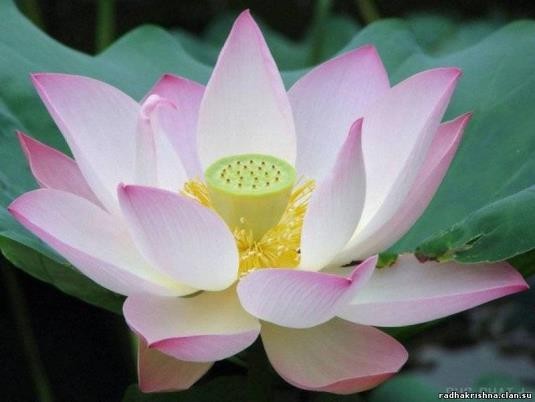 Рисунок 1 – Цветок лотосаИллюстрации каждого приложения обозначают отдельной нумерацией арабскими цифрами с добавлением перед цифрой обозначения приложения. Например, Рисунок А.3.При ссылках на иллюстрации следует писать «… в соответствии с рисунком 2».Слово «Таблица» помещается над таблицей с выравниванием по правому краю, через пробел ставится номер таблицы. Название таблицы следует помещать над таблицей посередине строки без точки в конце. Таблицы следует нумеровать арабскими цифрами сквозной нумерацией.Например:Таблица 1Классификация материаловОбщие требования к оформлению приложенийПриложение оформляют как продолжение данного документа на последующих его листах. Каждое приложение следует начинать с новой страницы и должны иметь общую со всей частью работы сквозную нумерацию страниц.Слово «Приложение» указывается наверху посередине страницы и имеет обозначение заглавными буквами русского алфавита, начиная с А, за исключением букв Ё, З, Й, О, Ч, Ь, Ы, Ъ. Приложение должно иметь заголовок, который записывают симметрично относительно текста с прописной буквы отдельной строкой.Например: ПРИЛОЖЕНИЕ Б.Нумерация страниц приложений и основного текста должна быть сквозная и является продолжением общей нумерации основного текста. В тексте работы должна быть ссылка на этот материал.Общие требования к оформлению списка использованныхисточниковВ работе рекомендуется использовать алфавитный принцип расположения источников.Независимо от выбранного способа группировки в начало списка использованных источников и литературы, как правило, помещаются официальные документы (Законы, Постановления, Указы...).Примеры библиографического описания документовКнига под фамилией одного автораБеленький, А.И. Цифровая фотография. Школа мастерства [Текст] / А. И. Беленький. - 2-е изд. - СПб. : Питер, 2011. - 136 с. : ил.Описание книги двух, трех и более авторовБлюм, М.А. Маркетинг рекламы [Текст] : учеб. пособие / М.А. Блюм, Б.И. Герасимов, Н.В. Молоткова. - М. : ФОРУМ, 2014. - 144 с. - (Профессиональное образование)Книга четырех авторов описывается под заглавием, а авторы перечисляются после косой черты. В случае, если авторов 5 и более — книга описывается под заглавием, в сведениях об ответственности указываются 3 автора с добавление [и др.].Описание книги под названиемДизайн и основы композиции в дизайнерском творчестве и фотографии [Текст]/ Автор-сост. Адамчик М. В. - Минск : Харвест, 2010. - 192с.Описание словарей и энциклопедийСоциальная	философия:	словарь	/	под	общ.	ред.	В.Е. Кемерова, Т.Х. Керимова. – М.: Академический Проект, 2008. – 588 с.Описание официальных документовКонституция Российской Федерации. – М.: Приор, 2011. – 32 с.Статья из журналаКрылов, А Заоблачные высоты печати с технологией PantoneLIVE [Текст]/ АКрылов // Компьюарт. - 2013. - J№11. - С.14- 15.Статьи из сборниковБакаева, О.Ю. Таможенные органы Российской Федерации как субъекты таможенного права / О.Ю. Бакаева, Г.В. Матвиенко // Таможенное право. – М.: Юрист, 2008. – С. 51 – 91.Электронные документы, находящиеся в сети Интернет:Исследовано в России [Электронный ресурс]: многопредмет. науч. журн. / Моск. физ.-техн. ин-т. – Электрон. журн. – Долгопрудный: МФТИ, 2008. – Режим доступа к журн.: http://zhurnal.mipt.rssi.ruМуниципальное бюджетное общеобразовательное учреждение«Гимназия №3»ул. Любимова, д.20а, г.Иваново, Ивановская областьИНДИВИДУАЛЬНЫЙ ИТОГОВЫЙ ПРОЕКТТЕМА ПРОЕКТАВид проекта: Выполнил: ФИО_____ ____________ученик (ца) ____ классаРуководитель проекта:ФИО____ _____________учитель (предмет)____ ___г. Иваново, 202Паспорт проектаНазвание проекта ___ ______________________________________________ __________________________________________________________________ Руководитель проекта _______________________________________ Автор проекта ____________ ________________________________________ Учебная дисциплина _______________ _______________________________ Тип проекта _________________ _____________________________________ Цель работы ________________ ______________________________________ __________________________________________________________________ Задачи работы _________________ ________________________________________________________________________________________________________________________________________________________________________________________________________________________________________________________________________ Вопрос проекта __________ _________________________________________ Краткое содержание проекта______________________________________________________________________________________________________________________________________________________________________________________________________________________________________________________________________________________________________________________________________________________________________________________________________________________________________________________________________________________________________________________________________________________________________________________________________________________________________________________________________________________________________________________________________________________ Результат проекта (продукт) ______________ ________________________________________________________________________________________________________________________________________________________________________________________Пояснительная запискаАвтор проекта: Тема проекта: Цель: Основополагающий вопрос: Продукт: Этапы работы над проектомОТЗЫВо проекте (исследовательской работе) «…»,выполненном учеником __ класса …Оценка	содержания	работы/проекта,	его	положительные	стороны	и недостатки, выводы и предложенияПредмет анализа (установить предмет анализа)Актуальность темыНастоящая работа посвящена проблеме…, которая указывает на актуальность проводимых автором исследований;Актуальность темы следует непосредственно из названия рецензируемого труда и не тредует дополнительных разъяснений;Структура работы Работа состоит из… Основная частьКраткое содержание (пересказать содержание, отметить самое существенное)Центральным вопросом работы, где наиболее интересны и существенны результаты, является…Для оценки работы достаточно остановиться на содержании …главы, составляющей основу исследования…Через всю работу проходит исследуемое автором соотношение…, на котором следует остановиться подробнее..Общая оценкаТаким образом, настоящее исследование…оценивая работу в целом…подводя общие итоги, следует отметить, что..Работа заслуживает положительной оценки (слабая работа)высокой оценки (средний уровень) отличной оценки (хорошая работа)Автор показал сформированность следующих УУД, а именно: регулятивных (…), коммуникативных..Автор предложил новый подход к решению старой проблемы…Недостатки, недочетыК недостаткам работы можно отнести недостаточную четкость речевого оформления материала…Существенный недостаток данного проекта заключается в …Отмеченные недочеты не снижают высокого уровня работы, т.е. носят локальный характер…Указанные замечания не влияют на конечные результаты работы.Перечисленные недостатки слишком серьезны, чтобы рассматривать работу как состоявшееся исследованиеОценка оформления работы /проекта	Соблюдение графика выполнения работы/проектаЗаслуживает оценку 	Работа может быть оценена как положительная и рекомендована… Настоящий проект заслуживает высокой оценки…. Автор…Работа удовлетворяет требованиям, предъявляемым к индивидуальному исследовательскому проекту в соответствии с ФГОС …Руководитель	/ 	подпись	Ф.И.О.«	» 	20	г.Этапы (возможные варианты)СрокиРезультат (возможные варианты)определение темы и цели проекта встреча с руководителем проекта консультации с руководителем составление плана работы поиск информации работа с информацией структурирование информации проведение опроса проведение эксперимента проведение наблюдения создание продукта составление текста выступления репетиция (подготовка к защите) защита проекта 